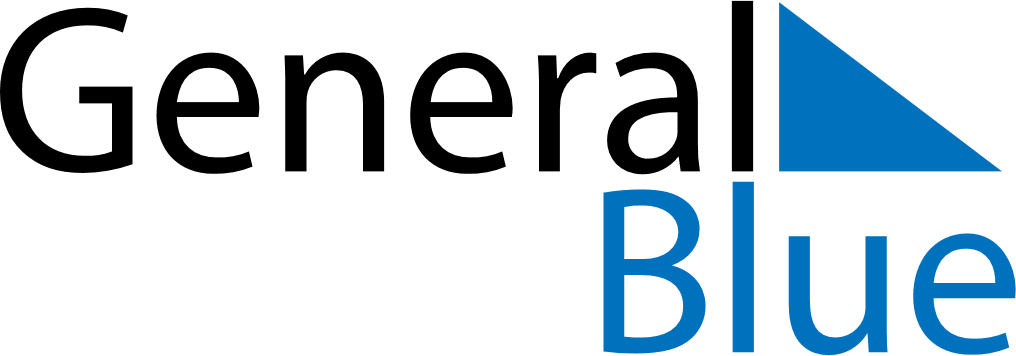 June 2030June 2030June 2030June 2030June 2030June 2030DenmarkDenmarkDenmarkDenmarkDenmarkDenmarkMondayTuesdayWednesdayThursdayFridaySaturdaySunday123456789Constitution DayPentecost10111213141516Whit Monday1718192021222324252627282930NOTES